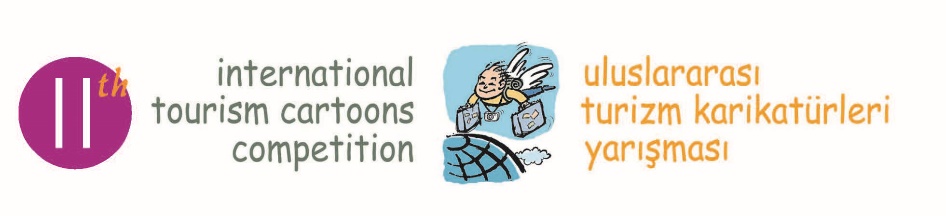 Başvuru FormuÖZEL BİLGİLER:AD			: ………………………………………………………………………………………………….SOYAD			: ………………………………………………………………………………………………….ADRES			: ………………………………………………………………………………………………….			: ………………………………………………………………………………………………….			: ………………………………………………………………………………………………….ÜLKE			: ………………………………………………………………………………………………….KATEGORİ		(   ) Yetişkinler	(   ) Gençler (Yaş:…………..)TEL			:………………………………………………………….……………………………………….E-POSTA		: ………………………………………………………………………………………………….